UNA CONTRAPRUEBASOBRE CULTURA RELIGIOSA02Encarnación del Verbo divino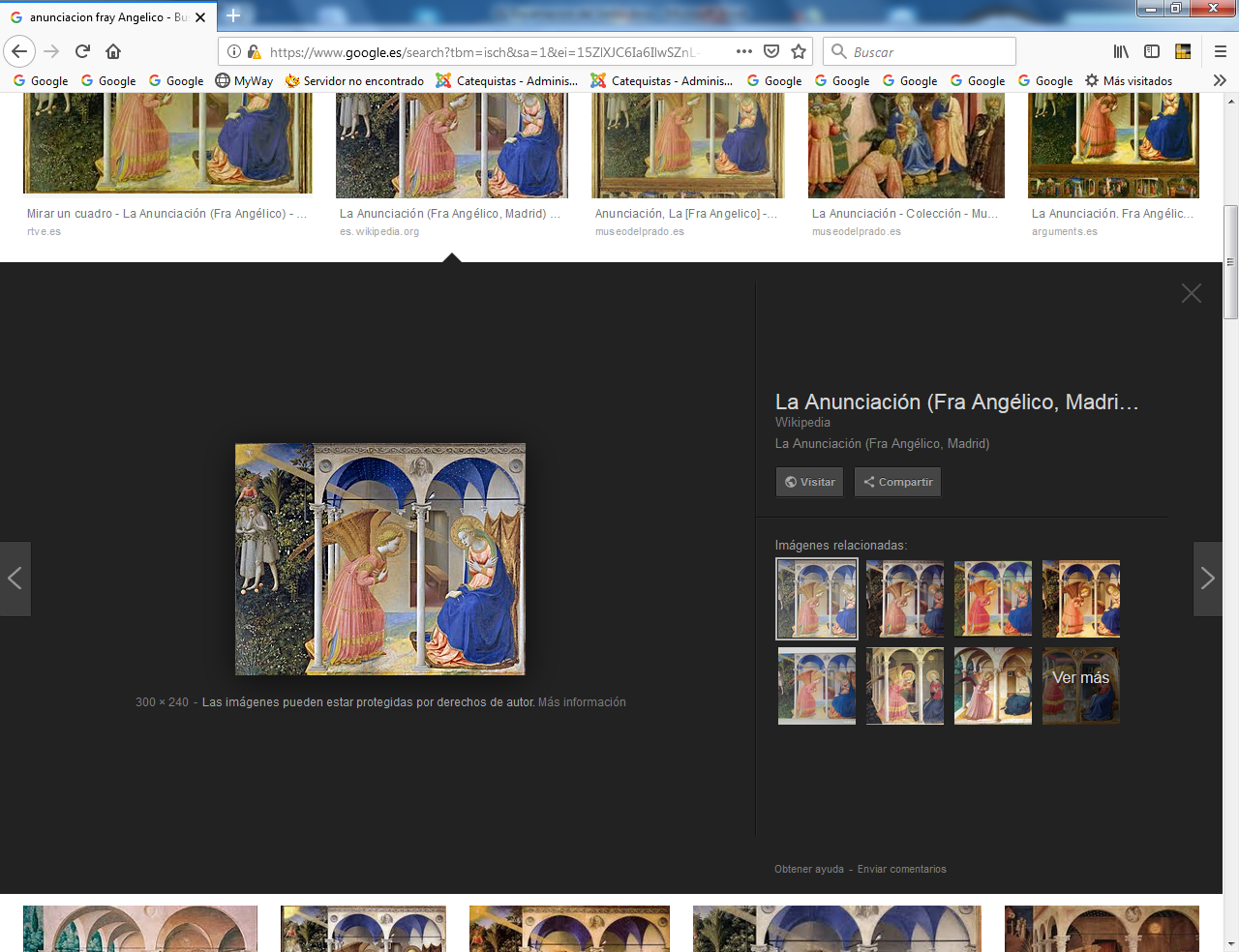 Anunciacion Fray Angélico s. XIII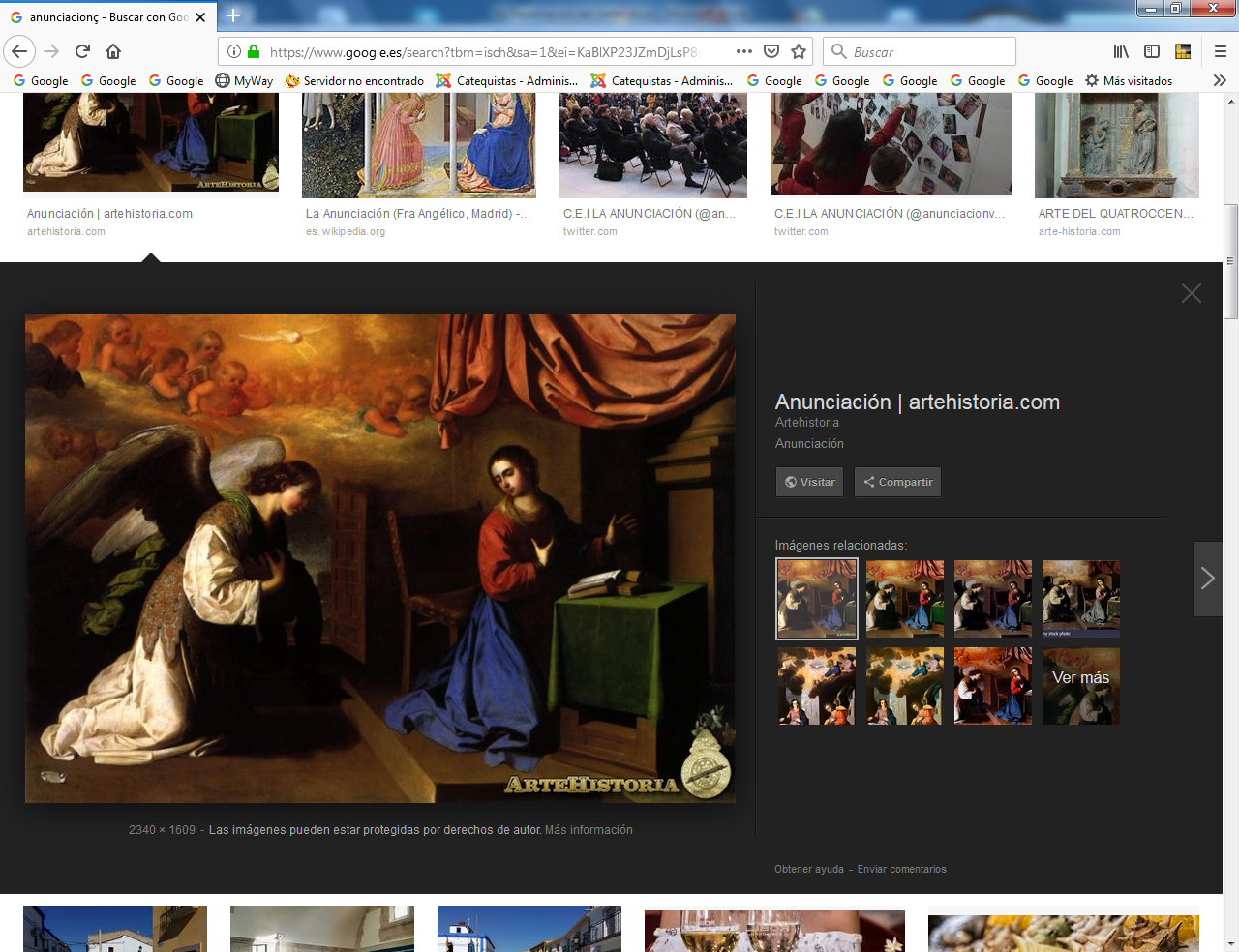 Zurbaran Anunciacion 1650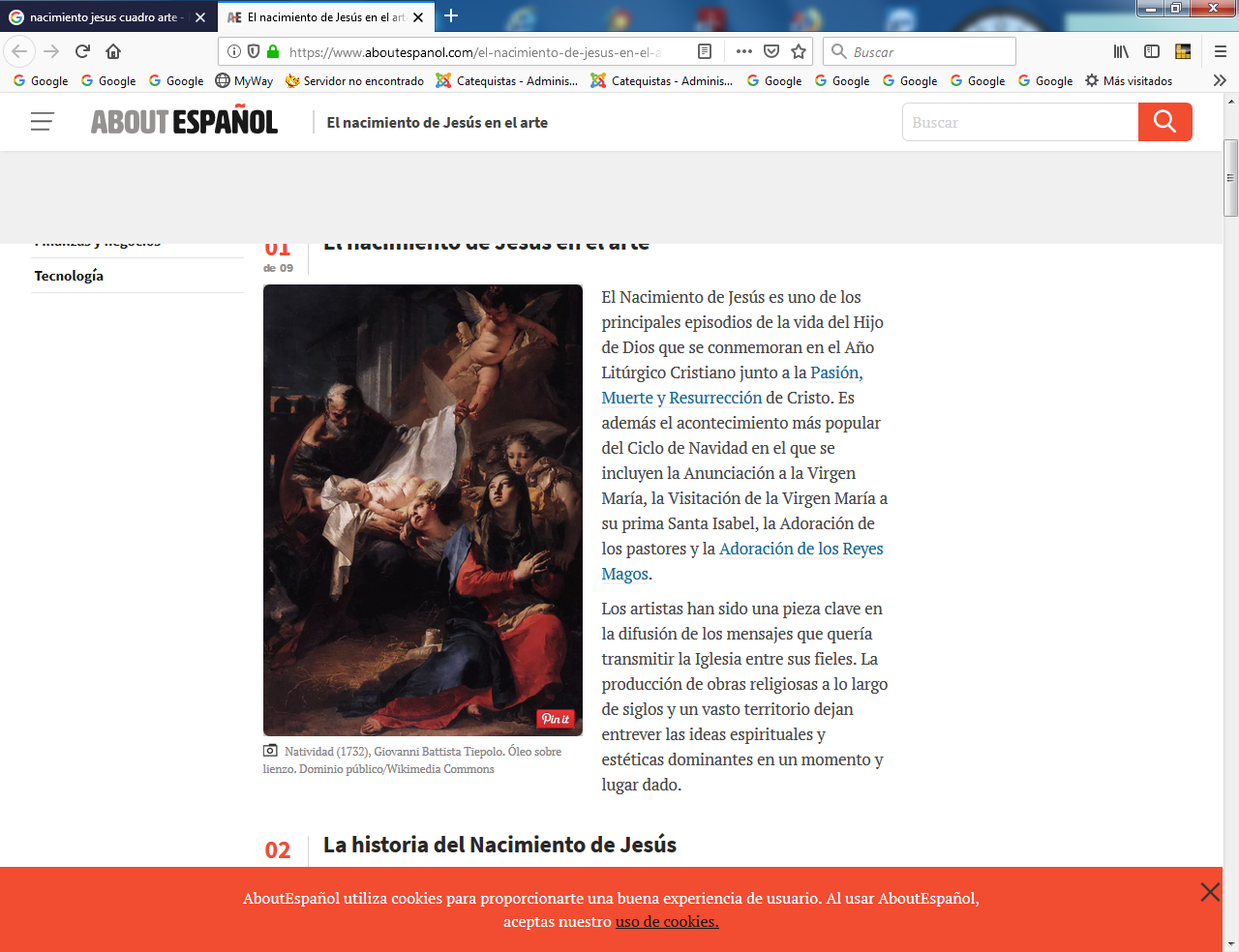 Navidad Tiépolo 1735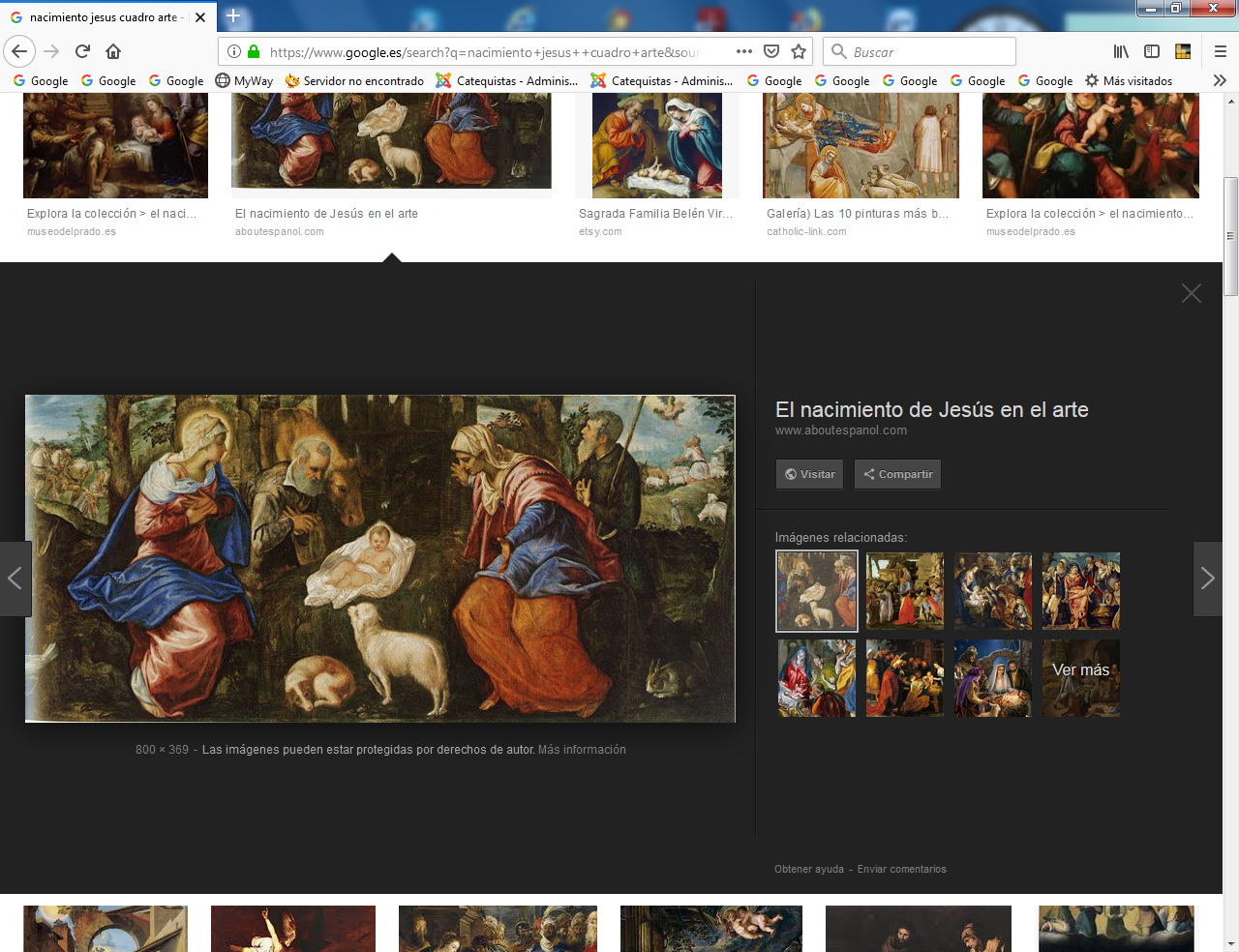                                        Nació Jesús.   Tintoretto  1535.  El Verbo se hizo carneDiez preguntas sobre el misterio de la Encarnación     A la luz y ante la sugerencia de esos cuadros de arte, con los que iniciamos este archivo, te puedes preguntar a ti mismo y responderte, unas veces con ambigüedades y en ocasiones con otras explicaciones concretas en lo posible, los diez interrogantes siguientes:1  ¿Qué significa Verbo y Logos atribuido a Jesús?2  ¿Que significa que es Hijo de Dios?3  ¿Por qué Jesús se llama con frecuencia "hijo del hombre"?4  ¿Se puede creer que nació como hombre sin obra de varón, sin fecundación natural?5  ¿Qué significa que María es Madre de Dios?6  ¿Por qué decimos que en Jesús hay una sola persona?7  ¿Por qué decimos que en Jesús hay dos naturaleza, dos inteligencias y voluntades?8  ¿Era Jesús hombre normal que dormía,  comía,  se cansaba y podía sufrir de verdad?9  ¿Supo Jesús de niño que era Dios, que era Hijo de Dios, que era Dios encarnado?10 ¿Podía Jesús humillarse como Jesús y rezar Al Padre?  ¿Sabes lo que es la kenosis y  apoteosis de que habla S. Pablo? [¡Vaya pregunta!]Primera impresión y primera calificación que podemos consignar     Después pasamos a informarnos mejor con la lectura del texto concreto que sigue:     Recuerda que no es lo que a ti  te parece o crees lo que se te pregunta, sino lo que dice la Iglesia ante esa pregunta. Si tienes idea y no sabes cómo expresarla, cosa que pasa en muchos misterios religiosos, valora según lo que sabes o puedes decir, sin refugiarte en que es un misterio que no se puede entender ni explicar. (Docttores tiene la Iglesia que os sabran responder... dice el catecismo del Padre Astete)    La pregunta es sobre qué cultura tienes sobre ese misterio cristiano. La respuesta debe ser lo más brebe, clara y correcta posible   ¿Puedes decir algo sin ser tu palabra una ambigüedad? Piensa que estás hablando con un islámico o un budista. ¿Cómo se lo explicarías?  Ponte una nota de cada pregunta y haz una media que registras en la tabla     Después de leído reflexivamente el texto, volverás a preguntarte y responderte.Misterio del Verbo Encarnado   Misterio cristiano fundamental por el que se cree que el Verbo, Segunda Persona de la divina Trinidad, es decir Dios, se hizo hombre, es decir tomó carne humana, cuerpo y alma, sin dejar de ser Dios. Por eso la encarnación como misterio cristiano implica dualidad de naturalezas, memorias, inteligencias y voluntades y unidad de persona en Jesús, es de Unión hipostática o personal. Verbo en latín y Logos en griego significa idea, palabra, concepto. Se empleo desde los primero siglos a falta de otra expresión, aludiendo a que Dios se conoce a si mismo y ese conocimiento es "persona", es misteteriosa realidad, no algo pasajero que es el conococimiento del hombre.     No podemos explicarlo claramente y con términos humanos  perfectos, por que el conocimiento de Dios es infinito. Pero podemos creer al modo como lo explican los concilios, los grandes santos, los teólogos, los más "sabios". Ese Dios, segunda persona de la Stma Trinidad es el que se hizo hombre.     Natividad es término que alude a nacimiento. Se suele reservar el término de "natividad" para referirse al nacimiento de la Virgen María, de Juan el Bautista, de los santos. Tal festividad se celebra en la Iglesia. La de María en Occidente el 8 de Septiembre, a los nueve meses de la fiesta de su "Inmaculada concepción". La de Juan el Bautista es el 24 de Junio.   Se reserva el término de "navidad", equivalente a natividad, para referirse al nacimiento del Jesús, el 25 de Diciembre, a los nueves meses de su gestación en María, la cual comenzó y se celebra el 25 de Marzo. Pero históricamente también se aplica la expresión de "Navidad o natividad del Señor" para referirse a la navidad cristiana.  Su misterio es grandioso.   Se trata nada menos que de un Dios hecho hombre o de un hombre en el cual se ha encarnado Dios. Encarnación significa que se hace de carne y hueso, como todos los demás hombres y que tiene alma como todos los hombres. Fisiológicamente significa que en el momento en que María aceptó ante el ángel Gabriel el ser madre ("Hágase en mi según tu palabra" en Lc 1.38) un óvulo de su cuerpo femenino inició su proceso de gestación. Lo misterioso que es el hecho de su existencia en el cuerpo de María es que desde ese momento el hombre que se formaba estaba unido a Dios. dios estaba alli hecho carne. Su alumbramiento o parto posterior, y su vida desde su encarnación a su resurrección,  es el misterio cumbre de su mensaje de salvación.    Entre ambas expresiones del misterio se halla su vida entera: aprender, trabajar, hablar, pensar, sufrir, soñar, morir y resucitar como hombre...Es decir hacer cosas de hombres. Pero también hacer cosas por su poder divino:  con más relación a su ser divino (milagros, resurrecciones, previsiones, anuncios, perdón de pecados, conocer los misterios, entender a los profetas, conocer el interior de los hombres, resucitarse a sí mismo por propia voluntad). Y misteriosamente hacia otras cosas inexplicables, como era dejarse tentar por el demonio, decir que antes que abraham existiera el existía...    Mirando cualquier escena de arte, nos viene a la cabeza lo que pensaba cada artista  de los miles que quisieron "retratar" un momento de la vida del Señor Jesús "encarnado".  Ello está por encima de la cultura como misterio. Pero hay tener algo de cultura para explicarlo   Por eso, la cultura (conocer datos, hechos y realidades)  llega desde Nazareth y Belén  hasta el Sepulcro de Jesús. Se refiere a su vida. La fe comienza en su nacimiento y llega hasta  la Resurrección (claramente Jesús, después de muerto como hombre siguió vivo como Dios. Y después de resucitado siguió hasta hoy vivo como hombre, pero como hombre resucitado.     Una formación adecuada, (teenr cultura cristiana) debe apoyarse en los relatos y enseñanzas de la Iglesia, partiendo de los testigos primeros que escribieron lo Evangelios y las Epístolas. Y debe  llegar a nuestros días, pasando por todos los Padres antiguos, lo teólogos y los santos que trataron de explica el misterio para que los cristianos crean lo que Dios mismo quiso revelar a los hombres. Una educación, catequesis primero y teología después, se apoya en la fe. Pero la fe debe apoyarse en la cultura. Con todos los testigos del misterio, se debe aspirar a más, a la contemplación sorprendida y humilde del nacimiento y de la muerte y  resurrección de Jesús.    Hemos de tener en cuenta que la fe en Jesús es muy diferente de la fe en Buda, Lao-tse, Zoroastro, Confucio, Mahoma. El cristiano no admira y "cree a Jesús" que habla, como figura religiosa maravillosa que vivió en el mundo, sino como predicador de una doctrina sublime en la cual él mismo, dios y hombre, era el centro de sus enseñanzas.    Como fenómeno humano Jesús insuperable. Más bien el cristiano cree "en Jesús", en él como hombre Dios o como Dios hombre. Es decir  cree en el misterio revelado que él representa en cuanto Dios encarnado, en cuanto hombre unido a la divinidad.1. Trinidad.  El VerboLas Tres Personas divinas como punto de partida para explicar lo que debemos crear del misterio de la encarnación divina en la humanidad de Jesús.   La Trinidad divina implica que en Dios hay tres personas, tres "modos" ( la palabra es inexacta)  de ser Dios, en la más perfecta unidad de naturaleza divina, en la simplicidad de esencia divina misteriosa, sublime, eterna.   Dios se presenta trinitario:    - Es Padre eterno y amoroso que constituye la "fuente" de la Divinidad. (fuente es palabra inexacta, pero podemos por la palabra de "origen", también inexacta    - El Padre engendra al Hijo divino, que se encarna en el hombre Jesús. El Hijo "procede" del Padre. Podemos decir "engendra", pero también es palabra inexacta.    - Padre e Hijo se aman y su amor es persona, es el Espíritu Santo, el consolador.  Es  el inspirador de los profetas y Dios como el Padre y el Hijo. El Espiritu Santo no es engendrad. Sólo decimo que "procede".   Las palabras "padre", "hijo", "espíritu" (soplo, viento) las empleamos para decirlo de alguna manera. Pero evidentemente se dicen de Dios de forma comparativa con ellas aplicadas a los hombres.    Con ellas entendemos que en Dios "hay" (o mejor, que Dios "es") tres Personas (tres caras, tres "máscaras" (persona viene de los teatros griegos, forma de presentarse, figuras, máscaras, caretas) y son distintas en cierta forma e iguales en otra forma. Ello quiere decir que son tres "modos" ¿?) de ser del único y mismo Dios. Entre ellas no hay diferencias en lo referente a su naturaleza divina. Sí las hay en lo relativo a su originalidad personal y a lo que nosotros entendemos de cada una de ellas.  ¿ Y por qué sabemos esto? Sólo porque Dios lo ha revelado y el mismo Jesús lo refleja en sus enseñanzas recogidas y conservadas por los evangelistas. El padre y yo somo una sola realdiad... el que me ve a mi ve al Padre...(Jn  10.37  y Jn 14. 9-10)   San Agustín explica a Dios como el Ser Supremo que se conoce y se ama. Y Santo Tomás de Aquino le presenta como ser eterno que desea hacerse conocer por los hombres San Agustín dice ( "Libro De la Trinidad"):     - En cuanto cognoscente, es el Padre eterno y origen de todo.     - En cuanto conocido, es Imagen, Idea, Verbo, Palabra, Logos: es el Hijo.     -Y en cuanto el Padre ama al Hijo y el Hijo ama al Padre, surge un amor real y personal: es el Espíritu Santo, que es el Amor, Sabiduría, Vida, Gracia. Es el espíritu divino real y diferente. (Por eso decimos en el credo que procede del Padre "y" del Hijo [filioque]. Los griegos prefieren decir que "procede del Padre "por" el Hijo)    Aspectos de la Trinidad   A veces se emplean algunas expresiones que es conveniente que el educador y catequista capten, aunque no entren en profundidades teológicas algunos conceptos como los cuatro siguientes.   1. Procesiones o Procedencias o procesiones.    El Padre no procede de nadie. El Hijo procede del Padre por vía de generación. Es Hijo es engendrado de sólo el Padre.    El Espíritu no ha sido engendrado, sino que procede del Padre y del Hijo al modo de espiración, de reflejo del amor mutuo. El Espíritu no es engendrado como el Hijo. Proviene de ambos.  2. Las relaciones.        Se dan entre las tres Personas divinas y son de tal naturaleza que originan una infinita y total  compenetración (pericoresis, decían los griegos).      El Padre posee la paternidad, el Hijo la filiación y el Espíritu Santo la energía divina de la espiración o comunicación de amor entre el Padre y el Hijo y entre el Hijo y el Padre.3. Atribuciones.     Se suele atribuir en la teología católica y en la piedad cristiana a cada persona una tarea o función:       - la Creación al Padre,        - la Redención al Hijo        - y la Santificación al Espíritu Santo.    Con todo es una forma de hablar, pues todo es común a las tres Personas divinas. Sin embargo la encarnación y la redención es obra más "personal" del Hijo, de la Segunda Persona, y no de las otras dos. 4. Misiones.     Y por esas atribuciones, hablan los teólogos de misiones específicas de cada Persona:      - El Hijo tiene la misión de encarnarse y salvar al mundo con su vida, muerte y resurrección;     - y el Espíritu Santo tiene la misión de hacerse presente en el mundo para dar vida, santificar a los hombres elegidos, inspirar a la Iglesia, como inspiró a los profetas...      Estas misiones constituyen el eje de una buena y vital educción de la fe y de la catequesis.     El Hijo de Dios, el Verbo, fue enviado personalmente al mundo para salvar a los hombres y por eso se encarnó y quiso morir con muerte de cruz. Se encarnó el Hijo, no el Padre ni el Espíritu Santo.      El Espíritu Santo fue enviado por el Padre y el Hijo para afianzar y extender a todos la salvación realizada por Jesús.2.  Celebración del misterio de la Navidad     Fiesta del nacimiento de Jesús Cristo. Se celebró en el siglo IV en Roma, para santificar la fiesta del solisticio de invierno y llamar los cristianos a Jesús el Sol de Justicia. En las Iglesias ortodoxas se sigue celebrando la "navidad" en forma de epifanía o manifestación del Señor.   Es fiesta relacionada con la aldea cercana a Jerusalén, Belén Efrata, o del Efrateo, que quedó refleja en la narración de Mateo al recordar la respuesta de los sabios del templo a Herodes. ”En Belén de Judea, porque está escrito por medio del profeta: Tú, Belén, de Judá, no eres, no, la menor entre los principales clanes de Judá; porque de ti saldrá un caudillo que apacentará a mi pueblo Israel” (Mt. 2.5-6)   Es una festividad que precisa una recristianización, al reducirse con frecuencia en celebración profana (comidas, dulces, regalos).   Parece que fue el Papa Fabián (236-250) quien animó a elegir la fecha del 25 de Diciembre para esta celebración. El Concilio de Nicea (325) hizo alusión a la celebración del nacimiento de Jesús, Hijo de Dios que nació como hombre en el solisticio de invierno. Se sabe que en el pontificado de Liberio (352-366), la noche del 24 al 25 se pasaba en oración para contrarrestar las orgías paganas en honor y culto bullicioso del "Natalis Solis Invicti" de los romanos.   En el siglo VIII la celebración había adquirido ya gran solemnidad y se parangonaba con la Pascua. Incluso se comenzó a celebrar un tiempo de preparación (adviento), que en breve distribuyó en ciclo litúrgico lleno de alegría, músicas y plegarias específicas navideñas.   Durante varios siglos, y sobre todo en ambientes hispanos y suramericanos, se celebró a las doce de la noche una Eucaristía, y con frecuencia se triplicó ( se decían trres misas, tres eucaristía [acción de gracias] por la solemnidad del recuerdo. Se la denominó desde el siglo XVI "misa del gallo" por ser el tiempo en que tiende a emitir el primer canto nocturno este animal.   En diversos ambientes las tradiciones populares se multiplicaron en la santa noche del nacimiento. La Iglesia entonó durante siglos las antífonas litúrgicas de "Nuestra Señora de la O" (que empezaban admirativamente por ¡Oh! los ocho días anteriores).   Mateo fijó el nacimiento de Jesús "en los días del rey Herodes" (Mt. 2. 1) y, por tanto, antes del año 4 a. C., en que murió el monarca judío. Una tradición fundada, pero tardía, situó el nacimiento en una de las cuevas calizas que abundaban en las laderas inmediatas a la aldea de Belén. En ella habría con seguridad un pesebre, en el cual se reposó al niño, según el texto de Mateo (Lc. 2.7).     Se situaron luego en la escena un asno (o mulo) y un buey, aportación que procede del apócrifo llamado del Pseudomateo, que no es anterior al siglo IV.    Las discrepancias entre Lucas y Mateo al relatar el nacimiento de Jesús apenas si son significativas, dando impresión de que Lucas no relata lo que había dicho Mateo o que determinados pormenores son marginales en la narración. Mateo insiste en la adoración de los magos (no reyes) Y Lucas resalta la de los pastores.    Los datos de los dos evangelistas están mitificados para resaltar el acontecimiento, sin que se precisen los pormenores de una forma literal: ángeles que cantaban: "Gloria a Dios en las alturas"; estrella que guió a los magos, que el astrónomo Johanes Kepler en 1606 ya identificaba como una triple conjunción de la Tierra con Júpiter y Saturno.    No es menos cierto que detalles como este deben ser relacionados con versículos bíblicos. Por ejemplo el libros del Pentateuco, de Números 24. 17,  se dice: "De Jacob se levantará una estrella y de Israel surgirá un cetro." Es referencia a la universalidad del que nacía para salvar a todas las gentes, en cuyo nombre vinieron gentes del Oriente, sin que se precise saber el número, el rango o el origen.     Los dones que ofrecieron, con su alcance simbólico (oro, incienso y mirra) como rey, como Dios y como hombre que iba a sufrir, suponen una referencia mesiánica singular.     El pueblo se encargó de aumentar con leyendas los relatos evangélicos. Por ejemplo, la referencia a los magos con sus pormenores. En las iglesias antiguas se diversificó su número. En el siglo III, Oríge­nes fue el que afirmó que habían sido tres.     Tertuliano (160-220) fue el primero en llamarlos reyes, ya que los artífices de magia (magos) para entonces eran mal visto entre el pueblo. Los nombres de Melchor, Gaspar y Baltasar aparecieron en el siglo VI en un mosaico bizantino del 520 en Ravena, en donde está todavía grabada la leyenda "SCS + Balthassar + SCS Melchior + SCS Gaspar". (SCS, sacratísimo).   La tradición de los Reyes Magos como portadores de regalos navideños para los niños es tardía: no antes del siglo XIX. Pero se extendió a los días de Navidad y se divulgó agradablemente por el mundo.   En los países del Norte de Europa, de mayoría luterana (evangélica), surgieron otras prácticas diferentes y opuestas a las mayoritarias en los países católicos (papistas). Así se difundió la leyenda de San Nicolás (San Klauss, en holandés) o las del Papá Noel (Navidad).   No parece inverosímil que existiera un Obispo en Oriente llamado Noél o Nicolás, de Asia Menor en el siglo IV y que falleció siendo arzobispo de Myra. Se afirmó que era amante de los niños, a quienes bendecía con regalos y beneficios. Pero es más leyenda que realidad y se  le pensó como proveniente desde los fríos del Norte y mucho después como portador de regalos navideños. Se extendió su devoción en Europa del Norte; y se le tributó culto en Bari, donde se afirmaba que se habían llevado sus restos. El personaje se mitificó desde la reforma protestante, como reacción a la contrarreforma católica de Trento (1545-1563). Los nombres de San Nicolás se diversificaron portentosamente: Kolya (Ru­sia), Niklas (Austria y Suiza), PezelNichol (Baviera), Semiklaus (Tirol), Svaty Mikulas (Checoslovaquia), Sinter Klaas (Holanda). Se añadieron santos ficticios como Father Christmas o padre Navidad (Gran Bretaña), Père Noël o padre Navidad (Francia). Misterio de la humanización del Verbo    La encarnación del Verbo en las crtas de S. Pablo se resalta como una "kenopsis" o humillación voluntaria de Jesús al hacerse hombre y dejar, aparentemente, su condición divina para asumir la humana.    El término es de S. Pablo en la carta a los Filipenses: 21. 5-11: "Tened los mismos sentimientos que tuvo Cristo Jesús, el cual, como existiera en forma de Dios, no creyó deber retener el ser igual a Dios, sino que se despojó a sí mismo, tomando la forma de siervo y haciéndose semejante a los hombres. Y mientras en su exterior aparecía como hombre, se humilló a sí mismo haciéndose obediente hasta la muerte, y muerte de cruz. Por lo cual Dios le exaltó y le otorgó un nombre sobre todo nombre, para que al nombre de Jesús se doble la rodilla de cuantos habitan en los cielos, en la tierra y en los infiernos y toda lengua confiese: Señor es Jesucristo para gloria de Dios Padre".    Detrás de esa kenosis vino luego la apoteosis (la exaltación)  de Jesús con la gloria que como Hijo de Dios y Dios mismo merecía y la Iglesia se preocupó de resaltar en las llamadas fiesta de Pascua de Resurrección.    Esa dualidad de kenosis y apoteosis es la mejor manera de entender el misterio del a encarnación y luego de la resurrección.   1. Mensaje bíblico   Los elementos de esta profunda y misteriosa realidad teológica parecen centrarse en tres aspectos que siempre la Teología y la Liturgia cristianas han resaltado ante los ojos de los seguidores del crucificado.   1. Cristo primero existía eternamente  "en forma" de Dios.   2. Se humilló a sí mismo y tomó forma de siervo cuando se vino a la tierra.    3. Luego Dios le exaltó sobre todas las criaturas por su obediencia.  Esta triple realidad cristológica se presenta por parte de la Iglesia como síntesis de todo el mensaje en torno a la figura de Jesús.   2. Jesús se humilló   La "kenosis" es el punto de partida. La expresión "humillación" fue entendida por los antiguos exégetas en el sentido de la renuncia a su situación celeste y el descenso a su vida terrena. Esa interpretación intenta conjugar la inmutabilidad divina del Verbo eterno y la realidad de la encarnación.    El descenso a la tierra, expresado con figuras y lenguajes humanos, no puede ser entendido en el sentido de abandonar su divinidad, lo cual es esencialmente imposible. Y ahí radica el misterio radical de Jesús hombre y del Verbo divino que en él se encarna y cuya Persona asume.   Pero es conveniente tener en cuenta el lenguaje no filosófico del Apóstol San Pablo y la mezcla que hace de la metáfora y de la fantasía en este texto.     Con todo, detrás de él existe la realidad misteriosa de la humanidad de Jesús. Se precisan lenguajes asequibles para expresarla. Se asume que el misterio de la kenosis implica un acercamiento de Dios a los hombres y es aquí donde está lo más importante de la enseñanza del Apóstol Pablo.( Filip 2. 6 a 11)   Por otra parte no se puede hablar propiamente de Dios, como si tuviera una "forma" que puede variar. Dios es inmutable y, desde luego, inabarcable en formas imaginadas, razonadas o incluso espiritualizadas. Pero, si desde Dios los cambios y las humillaciones no son posibles, desde nuestro lenguaje limitado sí podemos asociar la encarnación y la redención con un "rebajamiento" del Verbo a la categoría humana, para que los hombres subiéramos a la categoría divina.    Los exégetas han identificado la ex­presión "forma de Dios" con la idea de su gloria y de su majestad, que son destellos de la esencia divina. La expresión "existiendo en forma de Dios" indica que Jesús era igual a Dios, que era Dios, y que se hace igual a los hombres, que es hombre. La expresión "no tuvo como rapiña ser igual a Dios", indica que lo era, no que se lo atribuía. Y la expresión "se despojó a sí mismo", alude a que se encarnó en un hombre por su voluntad divina.   3. Modelo cristiano   La kenosis, acción de despojarse o de humillarse a sí mismo, se convierte en el modelo de la conducta cristiana: humildad, servicio, abnegación, sacrificio, caridad fraterna, disponibilidad, amor a la pobreza. En este sentido la entendie­ron los primeros Padres de la Iglesia y late en la espiritualidad y en la ascesis de los cristiano.   Por eso Jesús es el modelo. Y El mismo multiplicará sus alusiones a la humildad, según los relatos evangélicos: "No hagáis como los escribas y fariseos, que buscan los primeros puestos. Vosotros elegid los últimos. Y cuando venga que el que os ha invitado, dirá: Sube más alto" (Lc. 14.10). "El que quiera ser mayor entre vosotros, que se haga vuestro siervo". (Mt. 23. 11)    El modelo de esa humildad es para el cristiano el mismo Cristo, quien cambió en la encarnación la forma de Dios por la forma de siervo. "El hijo del hombre no ha venido a ser servido sino a servir" (Mc. 10.45). Es el misterio de su vida. El, según ese mensaje profundo del Evangelio, ha venido a servir, ha pasado voluntariamente de "Dios en forma de Dios", a "Dios en forma de siervo."      Eso es la "Encarnación". Es importante advertir que la humillación y los términos con que se expresa no son meras metáforas. Son realidades profundas del mensaje cristiano. Sin entender esta realidad no se puede ni presentar, ni entender, ni asumir, ni hacer vida el mensaje evangélico de la humillación del Verbo de Dios.   La apoteosis.   El cristianismo no es una religión de destrucción, sino de construcción y transformación. La kenosis no es el final de todo, no es una destrucción masoquista de la vida, de la ener­gía, de la dignidad, de la libertad, como Nietzsche interpretó el mensaje cristiano y rechazó patológicamente en sus obras, sobre todo en "Así habló Zarathustra" o en "Humano, demasiado humano".   El mensaje cristiano reclama ver la kenosis desde la óptica de la apoteosis. "Por lo cual el Señor Dios le ensalzó y le dio un nombre superior a todo nombre, para que ante El se doble toda rodilla en el cielo, en la tierra y en los infiernos". La exaltación de Jesús, la resurrec­ción y glorificación, es la recompensa a su humillación, a su "obediencia hasta la muerte y muerte de cruz".    Dios le ensalzó en su naturaleza humana, por encima de todos los seres creados. Le confirió el nombre de Kyrios, Señor, Dominador. Y ordenó que todas las criaturas le rindan adora­ción como a Persona divina.   En virtud de esta elevación, la naturaleza humana de Cristo entró a participar en su vida posterrena de la majestad y gloria de Dios (Jn. 17. 5). Y más que recompensa, hay que ver en esa apoteo­sis un reconocimiento de la naturaleza divina de Jesús. "De ellos [de los israelitas], según la carne procede Cristo, que está por encima de todas las cosas, y es Dios bendito por los todos los siglos" (Rom. 9, 5)    El sentido de la humillación encarnacional de Cristo hay que verla en la perspectiva del pleno reconocimiento de su divinidad: "Nosotros aguardamos la feliz esperanza y la manifestación de la gloria de nuestro gran Dios y Redentor Jesucristo". (Tit. 2. 13).     Precisamente por eso los cristianos reconocemos a Jesús como Señor y le denominamos continuamente con ese término, expresión de su soberanía divina.   Los primeros cristianos trasladaban el sentido de "Señor", que usaban los romanos con relación al César como Señor" de la tierra, a Jesús, el Señor del cielo. Los emperadores romanos se adjudicaban el título de Kyrios, ordenando que se les tributaran honores divinos.     Los judíos ya aplicaban a Dios este nombre de Kyrios, versión de los nom­bres hebreos de Dios: Adonai y Shaddai. Conceptos como Soberano, Dominador, Rey, Señor, Fuerte, Roca, etc, eran decisivos para entender la idea sobre Dios.    En la primitiva comunidad cristiana de Jerusalén se llamó Señor a Jesús, después de su ascensión a los cielos, dando a esta palabra un sentido religioso. Así lo atestiguan los Hechos de los Apóstoles: 1. 21; 2. 36; 9. 14; 21; 22, etc. "Señor Jesús, recibe mi espíritu... Señor, no les imputes este pecado." (Hech. 7. 59)    Para San Pablo, Kyrios implica "señor divino". Multiplica las alusiones a Jesús, incluso identifica los títulos bíblicos atri­buidos a Yaweh entre los judíos, que él los transpasa a Jesús: 1 Cor. 1. 31; Rom. 10.12;  2 Tes. 1. 9; Hebr. 1, 10;  1 Cor. 2. 16, etc. "Al nombre de Jesús se doble la rodilla cuanto hay en el cielo, en la tierra y debajo de la tierra." (Filip. 12.10). "Porque, aunque algunos sean llamados dioses ya en el cielo ya en la tierra, de manera que haya mu­chos dioses y muchos señores, para nosotros no hay más que un Dios Padre, del que todo procede y para quien somos noso­tros; y sólo hay un solo Señor, Jesucris­to, por quien son todas las cosas y nosotros también." (1. Cor. 8.10)* * * * *       Leído detenidamente todo el texto lo que precede, y sin asustarse por sus conceptos generales que intentas presentar, no explicar del todo el misterio, es ahora más fácil el responder a las diez preguntas iniciales.  Lo mejor es responderse a sí mismo, mejor por escrito que por oral, para no engañarse.    (Preguntas van en azul )    Y luego mirar la respuesta síntesis  en morado1  ¿Qué significa Verbo y Logos atribuido a Jesús	1 Ambos términos significan idea, concepto, palabra y se dice como signo de lo que Jesús era. Segunda persona divina, Hijo de Dios, conocimiento divino hecho persona2  ¿Que significa que es Hijo de Dios?2 Significa que "ha sido engendrado del Padre", que es Dios, Segunda Persona de la Stma. Trinidad, sin que se olvide que es un misterio que no se puede entender, pero si conocer y creer porque él lo ha dicho de sí mismo.3  ¿Por qué entonces Jesús se llama con frecuencia "hijo del hombre"?3 Hijo del hombre significa simplemente que es hombre como los demás. El misterio de que se ha encarnado en el hombre Jesús el Verbo divino, la segunda persona de la divinidad, no le impide pensar, amar, gustar, trabajar, caminar, vivir como hombre normal . Jesús se dice hombre, pero sabe que también es Dios. El cómo es las dos realidades, la humana y la divina, es un misterio que afirmamos porque él lo dice, lo revela. Como misterio es incomprensible para la mente nuestra. Pero si es cognoscible.4  ¿Se puede creer que nació como hombre sin obra de varón?4  Evidentemente que no sólo se puede, sino se debe reconocer la virginidad de María. Negarlo es falta de fe en su palabra. Es un milagro maravilloso la fecundación de María en la visita del ángel Gabriel. Lo sabemos porque él lo reveló. Lucas y Mateo lo relataron así. La Iglesia lo enseña con admiración y con fe. Y no es porque la acción genital del matrimonio sea menos digna, sino que Dios quiso un signo de su grandeza original anunciado ya por Isaías profeta. Una virgen ( una doncella) dará a luz (Is. 7.14)  Así lo entendió María cuando respondió: "Hágase en mi según tu palabra" (Lc. 1.38)  San José esposo de María no la fecundó como hombre. Simplemente aceptó el milagro cuando Dios se lo hizo conocer y cumplió con su misión de padre legal, sin serlo carnal. (Mt 1.23)5  ¿Que significa que María es Madre de Dios?5 Que es madre del hombre unido a Dios. que no le dio la divinidad, sino que, siendo Jesús Dios y hombre en unidad de persona, la madre del hombre de una sola ersona, de una identidad ( la de Hijo de Dios)  se puede llamar también Madre de Dios y que es Jesús. "Es madre de Dios (teotokos) y no solo madre del hombre (androstokos) como dijoel conciliode Efeso (431)6  ¿Por qué decimos que en él hay una sola persona y no dos?6 Porque él lo ha dicho. Significa que en Jesús no hay dos personas pegadas, dos identidades, sino una persona humana y divina, en la que está unida la divinidad y la humanidad. Aunque no podamos entender cómo es esa unión, la conocemos y admitimos porque él lo ha revelado. Así lo afirmó Jesús y lo enseña la Iglesia. 7  ¿Por qué decimos que en Jesús hay dos naturaleza, dos inteligencia, dos voluntades? 7  Dos naturalezas significa que es Dios y es hombre: tiene conocimientos infinitos como Dios y los tiene terrenos como hombre. Conoce, piensa, siente y ama como hombre, pero también conoce y ama como Dios. Cuando él dice en el Huerto:  no se haga mi voluntad, sino la tuya, (Lc. 22.42)  afirma eso precisamente.    Del mismo modo conoce como hombre y conoce como Dios. Es misterio como se armonizan las dos forma de conocer y de querer. Pero es así.8  ¿Era Jesús hombre normal que dormía, comía, respiraba, se cansaba y podía sufrir?8  Era, además de ser divino, hombre verdadero y real, en el que en nada se diferenciaba en su vida de los hombres: nació, comió, trabajó, durmió, aprendió como hombre. Nacio como hombre. "Creció en sabiduría y gracia delante de Dios y de los hombres" (Lc. 2. 40) Y murió como hombre. Despues resucitó como hombre, por su poder como Dios.9  ¿Supo Jesús de niño que era Dios, que era Hijo de Dios?9  Es misterioso lo que Jesús supo de sí mismo y cómo lo supo en cuanto hombre. Si tuvo conciencia de tal cuando era niño o si su conciencia fue aumentando a medida que crecía es misterio inexplicable. Pero a los doce años ya sabía que "debía ocuparse de las cosas de su Padre" (Lc 2.49) Como niño humano desarrolló su voluntad y su inteligencia. Como Dios todo lo sabía y su poder era infinito. El cómo se da esa unión que los teólogos llaman "personal" (con palabra griega dicen "hipostática") es misterio que aceptamos por la fe, pero que no podemos comprender por la inteligencia. 10 ¿Podía Jesús humillarse como  hombre y sentir alegría porque el Padre le ensalzaba?  ¿Sabes lo qué es la kenosis y la apoteosis de que habla S. Pablo?   10. Como niño y como hombre, Jesús no fingía cuando hablaba o cuando obraba. Se puede hablar de que se humilló (se rebajó) siendo Dios al hacerse hombre, pero solo al estilo de San Pablo. Pero  fue declarándose cada vez más en su vida de enviado de Dios, como Hijo de Dios, Dios mismo. Y esa "blasfemia" para el tribunal de los sacerdotes del templo", y sobre todo a causa de la envidia que le tenían, le condujo a la condena a muerte y a la crucifixión por orden de Pilatos y a petición fanática de los sacrdotes del templo y de la turba que les apoyaba..    Y cuando empezó de predicador resaltó su humanidad y se humilló. Y cuando resucitó llegó a su glorificación.      Eso significa kenosis ( bajeza)  y apoteosis ( exaltación)  de que habla S. Pablo a los Filipenses ( 2,.6-11).* * * * * *      Terminamos los ejercicios que en este tema relativo a Jesús , Dios encrnado    En este breve lugar se pone la primera y la posterior indicación que resulta de responder a las preguntas.   Al final de los diez archivos se traza en azul el diagrama de partida y en rojo el diagrama de llegada,  después de las lectura de la nueva autoexploración que se va a hacer. De momento vamos haciendo la señal en cada misterio que contemplamos  La pregunta que debemos hacernos, si hicimos todo lo anterior la consignamos de momento con una señal. Ya no preguntaremos al final de esta contraprueba: ¿Coinciden estos diagramas con los anteriores? ¿Qué consecuencia sacamos o podemos sacar?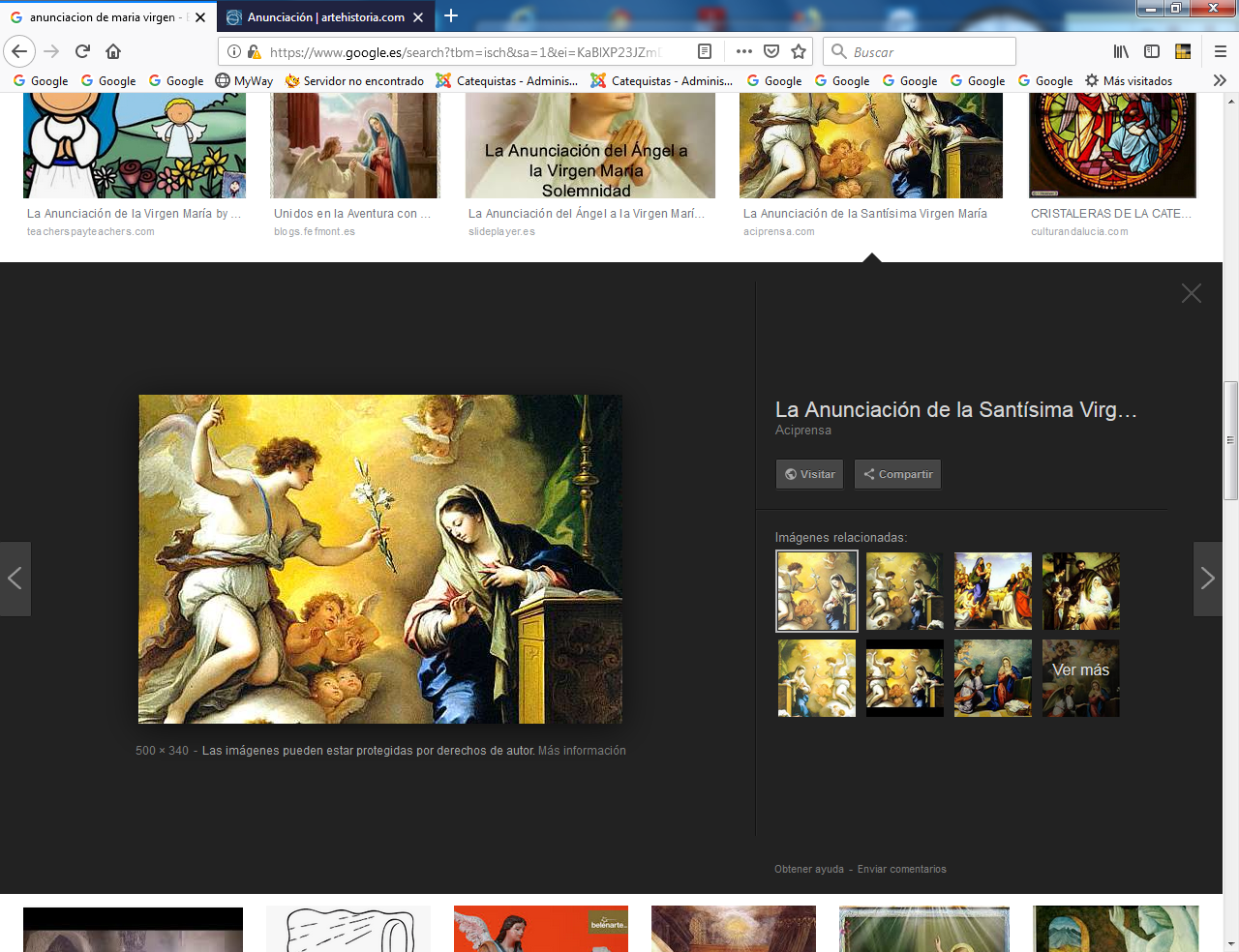 Valoración  0-1 2-3 4-5-6-7-8 9-10  Nota sobre 10Campo o misterio religiosoValor0-1Valor 2-3Valor 4-5-6-Valor 7-8Valor 9-10Indicaciones1  Dios creador 2 Encarnación ????? 3 Mensajes de Jesús 4 Pasión-Redención 5 Resurreccion 6 Espíritu Santio 7 Ascension:_Parusia 8 Iglesia deJesús 9 María Santisima10 EscatologíaMedia de valores